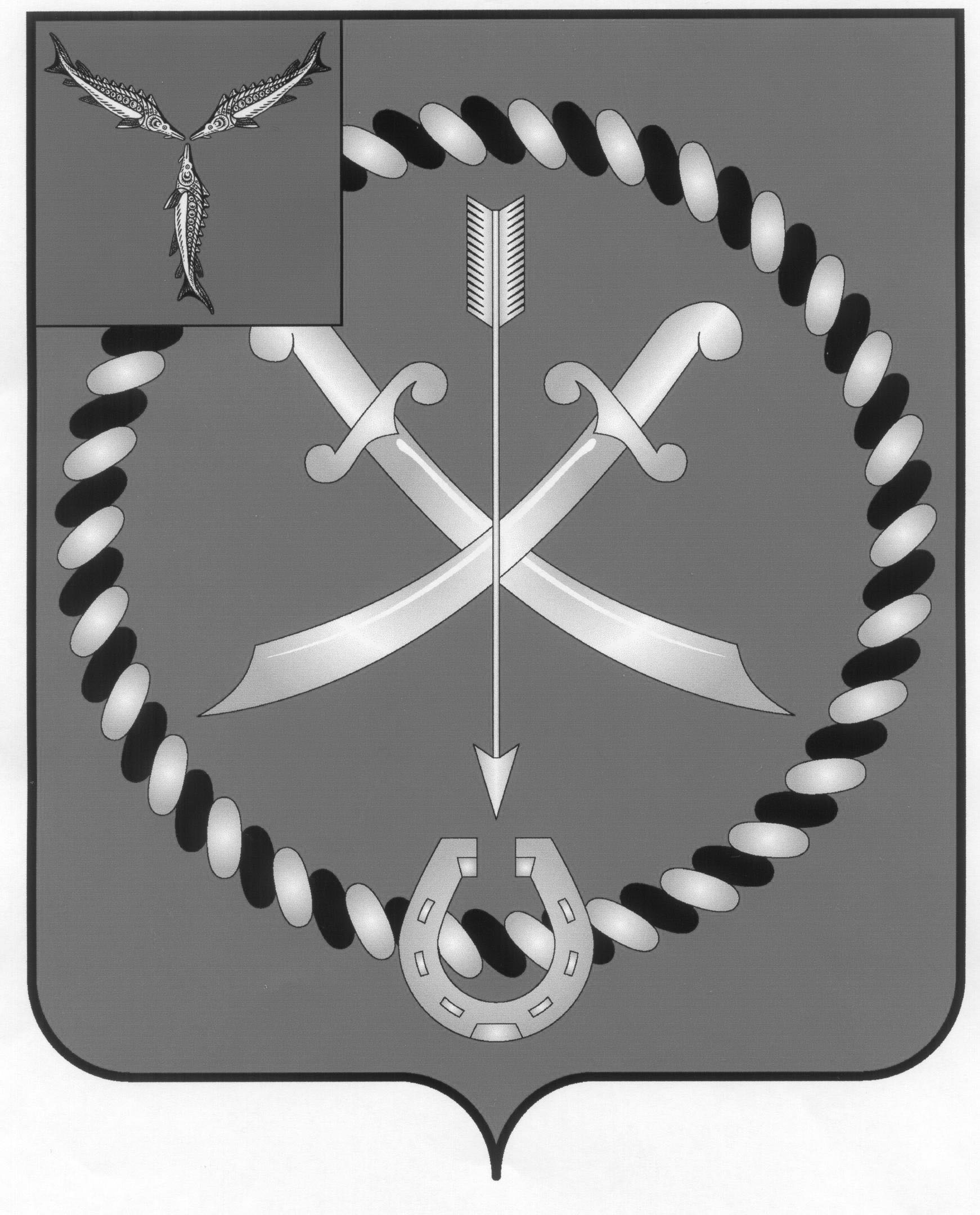 СОБРАНИЕДЕПУТАТОВ РТИЩЕВСКОГО МУНИЦИПАЛЬНОГО РАЙОНА САРАТОВСКОЙ ОБЛАСТИРЕШЕНИЕот 28 марта 2023 года № 113-608О передаче органами местного самоуправленияРтищевского муниципального районаорганам местного самоуправлениямуниципальных образований, входящим в составРтищевского муниципального района, осуществления части полномочий на 2023 годВ соответствии с частью 4 статьи 15, статьей 17 Федерального закона от 6 октября 2003 года № 131-ФЗ «Об общих принципах организации местного самоуправления в Российской Федерации» и руководствуясь статьей 21 Устава Ртищевского муниципального района, Собрание депутатов Ртищевского муниципального районаРЕШИЛО:1. Органам местного самоуправления  Ртищевского муниципального района передать с 1 апреля 2023 года органам местного самоуправления Кразнозвездинского, Макаровского, Октябрьского, Салтыковского, Урусовского, Шило–Голицынского муниципальных образований осуществление части полномочия по вопросам местного значения:- в части утверждения генеральных планов поселений, правил землепользования и застройки.2. Заключить соглашения о передаче осуществления части полномочия между органами местного самоуправления Ртищевского муниципального района и органами местного самоуправления муниципальных образований Ртищевского муниципального района на 2023 год.3. Подписание данных соглашений поручить исполняющему обязанности главы Ртищевского муниципального района Глухову Андрею Александровичу.  4. Настоящее решение опубликовать в газете «Перекресток России», разместить в сетевом издание pr – gazeta.ru и на официальном сайте администрации Ртищевского муниципального района Саратовской области в информационно-телекоммуникационной сети «Интернет» www.rtishevo.sarmo.ru.  5. Настоящее решение вступает в силу со дня его официального опубликования.6. Контроль за исполнением настоящего решения возложить на постоянную депутатскую комиссию Собрания депутатов Ртищевского муниципального района по работе с территориями, законности, защите прав граждан и использованию муниципальной собственности.Председатель Собрания депутатовРтищевского муниципального района                                                                Н.А. АгишеваИсполняющий обязанности главы Ртищевского муниципального района 					    А.А. Глухов      	                           